Grade 4      					Practical   Arts  	               Marks: 50Name: _____________________________________________________________Instructions: Answer all questions.Section A     Multiple ChoiceChoose the correct answer and circle the letter.Which of the following items is not woven?Basket Sun hat Mat EmajoboWhich of the following is a function of a paint brush?Writing lettersCutting wood Painting picturesColouring picturesA pet needs to be _________________ in order to be clean.Clean Washed Exercise Shelter _______________ is used for watering seedlings.Girl Ladder Bucket Watering can Which of the following type of wood is used for making a string pin. Pine treeUmkhiwa Gum treeUmgwavaChoose one example of a dry heat.Steam Boiling waterHot oilFlameWhich of the following is not an example of a burn?Scald BurnLump of a burnGraze ________________ is not used to treat a graze.Cold waterFace clothPetroleum jellyBowlA person who had a nose bleed must breath through hisNoseEars Eyes Mouth Which animal is not a domestic animal?MonkeyChickenCat Dog Section BWrite burn or scald to each of the following pictures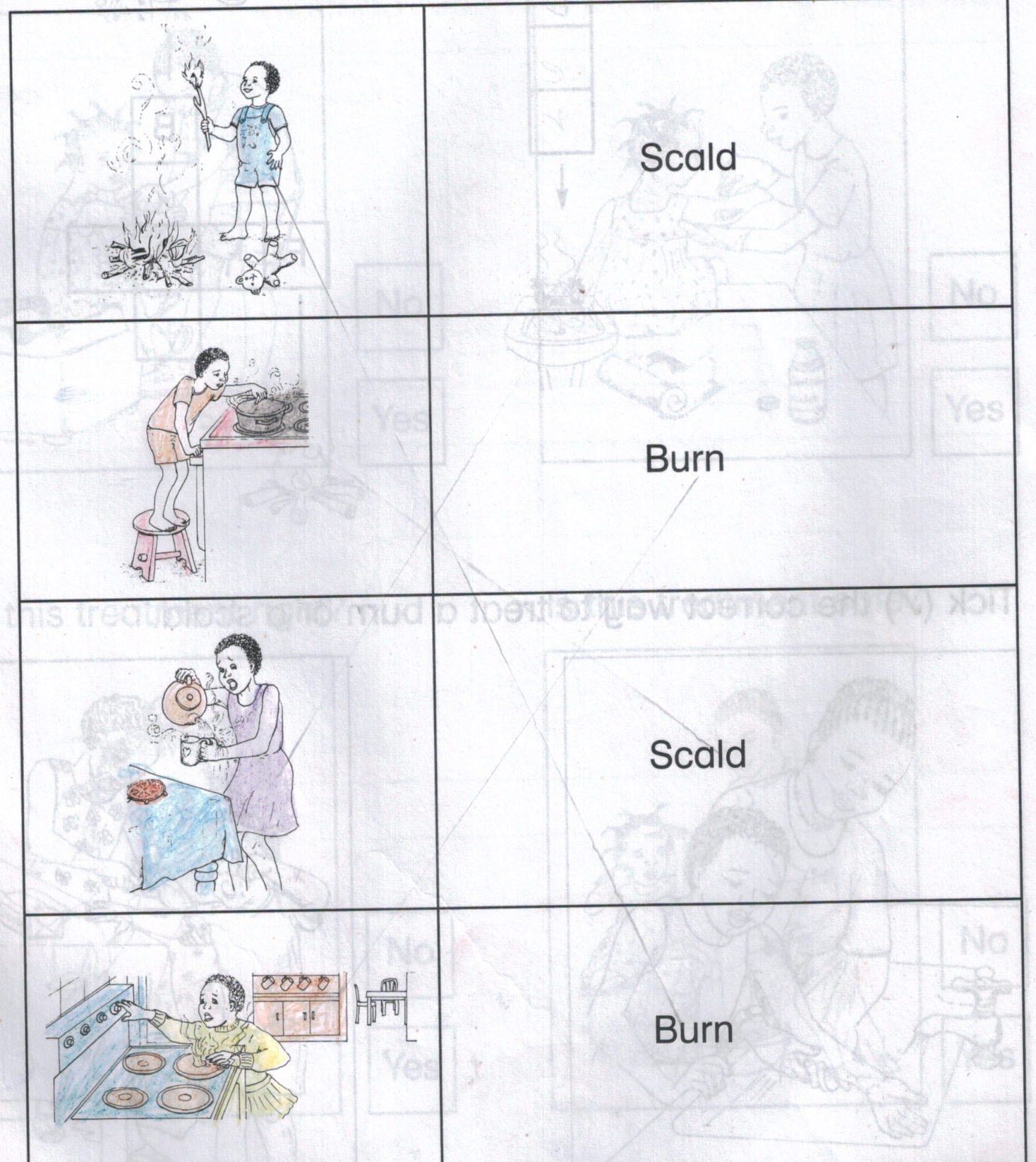 Section CTick all the items that can cause cuts in the box below.Tick all the materials that you can use to treat a cut in the box below.Copy and complete the following sentence.A nostril is a_______________________________________________________Section DUse the following words to fill in the blanks.Shelter, clean, pet, wash, exercise, small, pest, diseases, washing and river.After handling pets we should _______________ our hands.An animal needs to ________________ to keep it fit.A pet feeding utensil should be kept _________________ at all times.A distractive animal that attacks crops is a______________A_______________ is an animal that we keep at home.Section E Draw and colour a picture of your pet eating and name it.List any three ‘’domestic’’ animals.____________________________________________________________________________________________________________________________________________________________________________________Name any two ‘’wild’’ animals.________________________________________________________________________________________________________________________Find and circle these words.Washing, food, river, spring, watermelon, melon, tomato, healthyName any two uses of water.________________________________________________________________________________________________________________________Plate 	Pair of 	scissors	book Tinknife	razor 	Wood 	bottle Water gloves	clean cloth	bandageVaseline	hospital	plasterinjection 